Ремонт водопровода от водонапорной башни до колонки № 6 по ул. Луговая, с. НовогромовоРемонт водопровода от водонапорной башни до колонки № 6 по ул. Луговая, с. НовогромовоОбъем финансирования - всего, руб.В т.ч. из местного бюджета, руб.417500,088350,38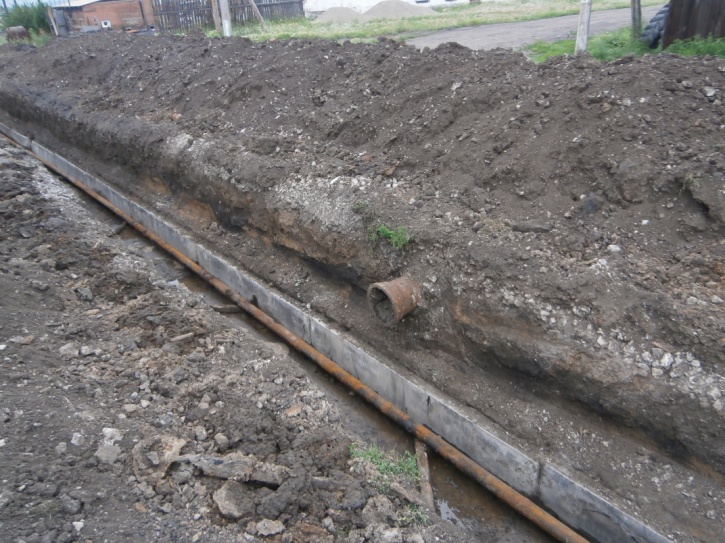 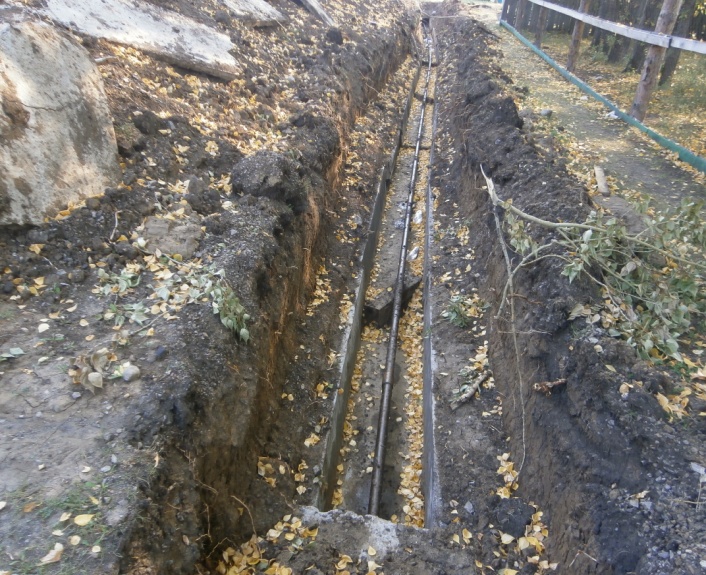 Приобретение крана шарового для ремонта центральной водонапорной башни с. НовогромовоПриобретение крана шарового для ремонта центральной водонапорной башни с. НовогромовоОбъем финансирования - всего, руб.В т.ч. из местного бюджета, руб.4030,9280,62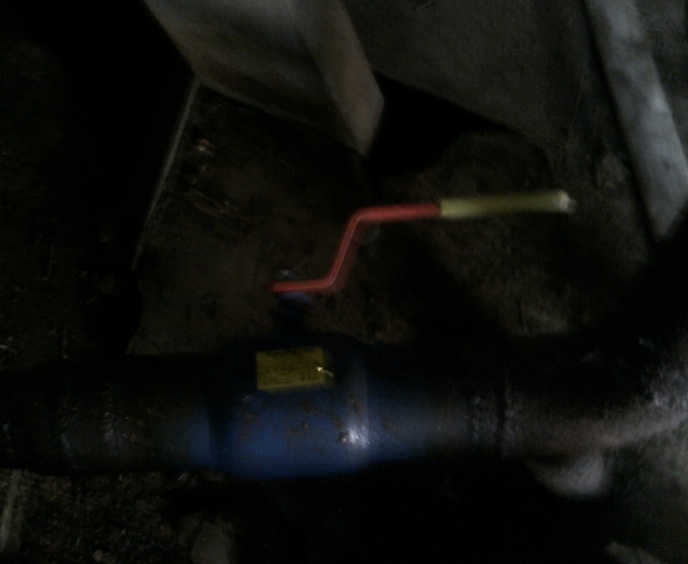 